Cwrt Rawlin Primary School 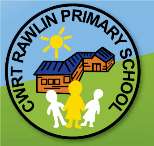 Ysgol Gynradd Cwrt RawlinPennaeth Gweithredol/Executive Headteacher: Mr J FarmerPrifathro/Headteacher: Mrs T LloydDirprwy Bennaeth/Deputy Headteacher: Mrs R DaviesCyfeiriad/Address: Cae Meillion, Caerphilly, CF83 1SN Ffôn/Telephone 02920 807070 E-bost/E-Mail: cwrpa@caerphilly.gov.uk____________________________________________________________________________________________12th November 2021Dear Parents/Guardians,The staffing of the Breakfast Club continues to be difficult with a shortage of staff for our school. Despite the risk assessment for schools now running at a high risk I feel we can continue running the breakfast club as it is at present. Please can I politely remind you again that if a member of staff is ill, for any reason, we may have to close Breakfast Club at short notice.The children will continue to be offered a piece of fruit and a yoghurt. Parents use the Breakfast Club at their own risk.Week 1: The groups will continue to rotate on a Monday.Week 2: The groups will continue to rotate on a Monday.  The doors to Breakfast Club will open at 8:20am and will be closed at 8:30am.  No pupils will be able to be registered after this time. Due to Covid no parents/guardians will be able to come into the hall with their child. We ask politely if parents/guardians could wear a face mask on school grounds and to socially distance. The children will be registered at the front door and make their way into the school hall, Breakfast Club staff will be there to help the younger children with this transition.  The children will sit with friends from their own classes. All pupils will be closely supervised and will then be taken to their relevant classes at 8:50am to begin their school day. Many thanks for your patience and cooperation. Kind regards,Ruth DaviesDeputy Head Teacher15th November16th November17th November18th November19th NovemberMondayTuesdayWednesdayThursdayFridayYear 5WYear 5/6JYear 6GNurseryReception M/KReception/Yr1 R/HYear 1TYear 1/2LYear 2D/OYear 3T/RYear 3/4HYear 4OYear 5WYear 5/6JYear 6G22nd November23rd November24th November25th November26th NovemberMondayTuesdayWednesdayThursdayFridayNurseryReception M/KReception/Yr1 R/HNurseryReception M/KReception/Yr1 R/HYear 1TYear 1/2LYear 2D/OYear 3T/RYear 3/4HYear 4OYear 5WYear 5/6JYear 6G